3GPP TSG-SA5 Meeting #142-e 	S5-222323rev1e-meeting, 4 - 12 April 2022Source:	HuaweiTitle:	Add background information related to TS 28.312Document for:	ApprovalAgenda Item:	6.5.41	Decision/action requestedThis document is to request approval of the proposed text.2	Rational This document is to add background information related to 28.312.3	Proposed changes The start of the change.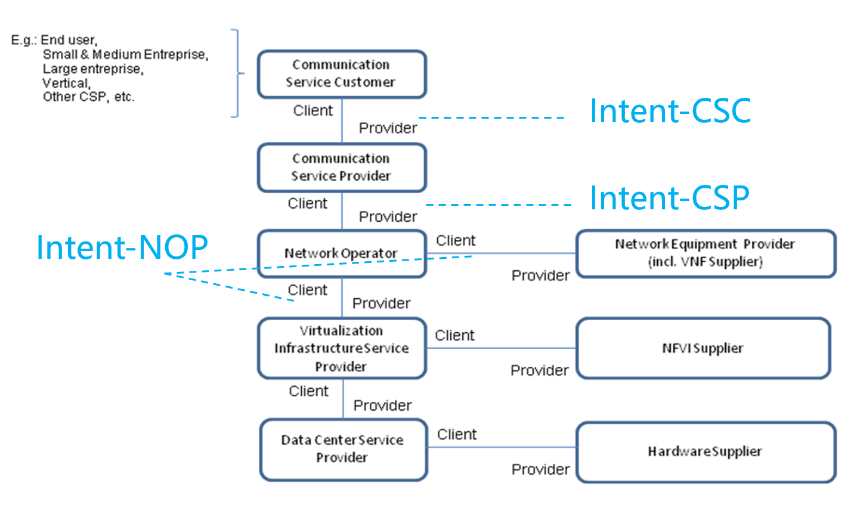 End of change